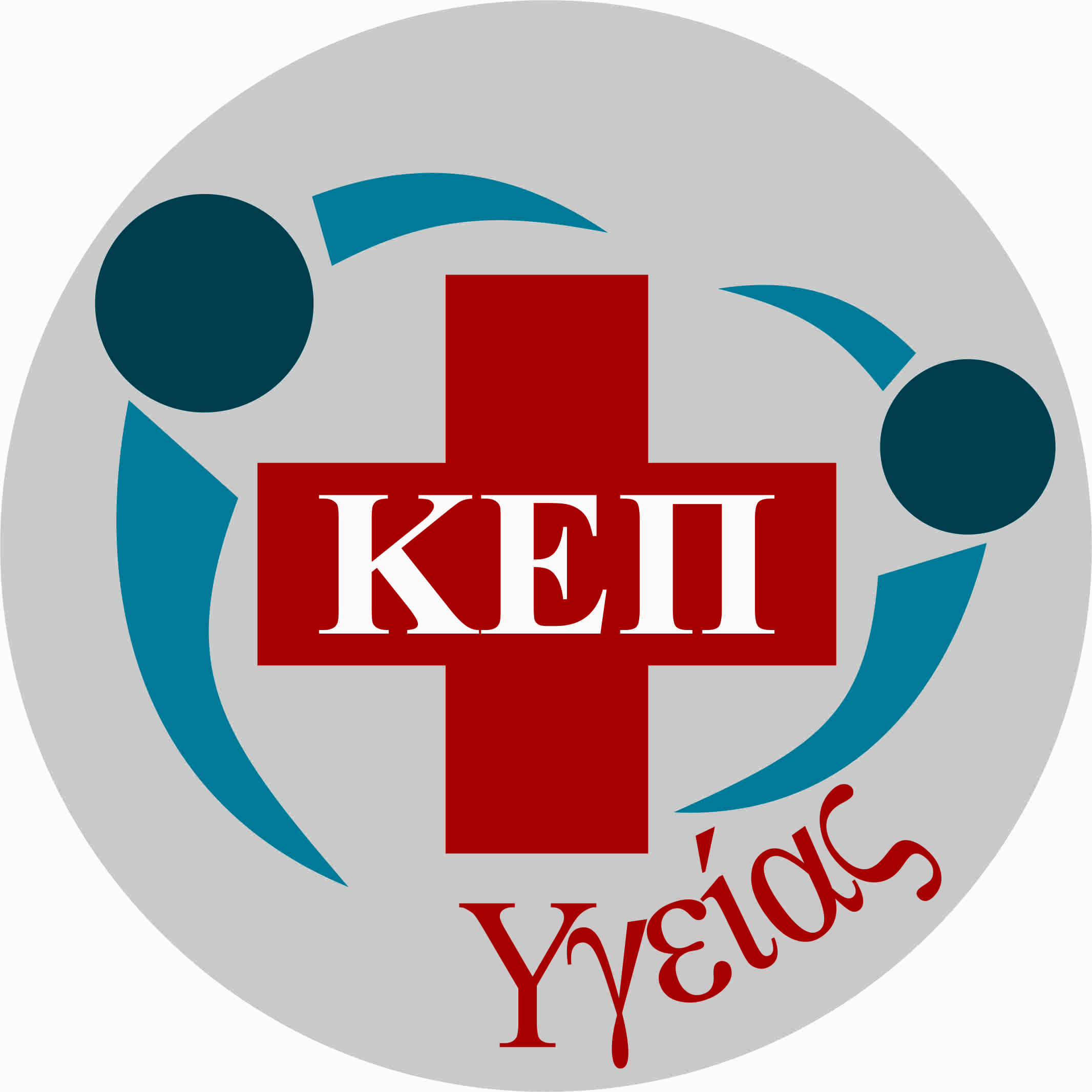 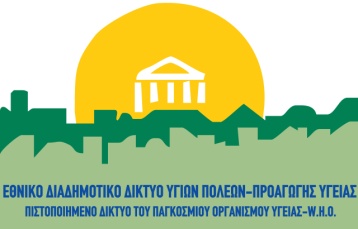                          ΔΕΛΤΙΟ  ΤΥΠΟΥ            Πιλοτικό πρόγραμμα για την έγκαιρη διάγνωση              της Κατάθλιψης στο Δήμο ΒόλουΗ φετινή Παγκόσμια Ημέρα Υγείας, στις 7 Απριλίου είναι αφιερωμένη στην κατάθλιψη και το σχετικό μήνυμα « Ας μιλήσουμε» (Let’s talk).Συνολικά περίπου 322 εκ. άνθρωποι διαγνώστηκαν με κλινική κατάθλιψη το 2015, σημειώνοντας μια αύξηση που αγγίζει το 18,4%  μέσα στα τελευταία  10 χρόνια.Ο Π.Ο.Υ. μάλιστα ανέλυσε και τον οικονομικό αντίκτυπο της ασθένειας που φθάνει το δυσθεώρητο ποσό του 1 τρισεκατομμύριο δολαρίων ετησίως και οφείλεται στην πτώση της παραγωγικότητας, λόγω των συνεπειών της νόσου στους εργαζόμενους, οι οποίοι αδυνατούν να ανταπεξέλθουν στις καθημερινές υποχρεώσεις τους.Το Ελληνικό Διαδημοτικό Δίκτυο Υγιών Πόλεων ως πιστοποιημένο Δίκτυο των Δήμων της χώρας μας του Π.Ο.Υ. και μέλος του Δικτύου των Εθνικών Δικτύων Υγιών Πόλεων, ξεκινάει, με αφορμή την Παγκόσμια Ημέρα Υγείας αφιερωμένη στην Κατάθλιψη το πιλοτικό πρόγραμμα για την έγκαιρη διάγνωσή της με τη συμμετοχή των ΚΕΠ Υγείας 5 Δήμων-μελών του Δικτύου: Αμαρουσίου, Αγίων Αναργύρων-Καματερού, Γλυφάδας, Ωρωπού και Πυλαίας-Χορτιάτη.Η Αντιδημαρχία Κοινωνικής Αλληλεγγύης του Δήμου Βόλου διαμέσου του ΚΕΠ-Υγείας του Δήμου μας συμμετέχει ενεργά και σ΄αυτό το πιλοτικό πρόγραμμα προληπτικού ελέγχου για την έγκαιρη διάγνωση και αντιμετώπιση της νόσου της κατάθλιψης. Το ΚΕΠ –Υγείας του Δήμου Βόλου ξεκινάει από την Τρίτη 13/6/2017, θα δέχεται τους ενδιαφερόμενους πολίτες άνω των 18 ετών, κάθε Δευτέρα έως  Παρασκευή 10:00 πμ.- 13:00μμ., στην Τοπάλη 14 ( Δίαυλος). Η συγκεκριμένη δράση θα είναι σε ισχύ διαρκώς και για  περισσότερες πληροφορίες ή διευκρινήσεις οι ενδιαφερόμενοι μπορούν να απευθύνονται και  στο τηλέφωνο 2421034121.Τα ΚΕΠ Υγείας του Ελληνικού Διαδημοτικού Δικτύου Υγιών Πόλεων, συμπεριέλαβαν στα 7 νοσήματα που υπήρχαν, τη νόσο της Κατάθλιψης ως 8ο νόσημα με τη χορήγηση εγκυροποιημένου ερωτηματολογίου, ειδικά για τον Ελληνικό πληθυσμό, το οποίο θα μπορούν να συμπληρώνουν οι δημότες που θα προσέρχονται στο ΚΕΠ Υγείας του Δήμου τους και θα λαμβάνουν άμεσα ενημέρωση για την παρουσία ή μη συμπτωμάτων κατάθλιψης κατά την τρέχουσα περίοδο. Στις περιπτώσεις που θα επιβεβαιώνεται παρουσία συμπτωμάτων κατάθλιψης από το τελικό αποτέλεσμα, ο δημότης θα πρέπει να απευθύνεται σε ψυχίατρο. Με την εγγραφή δε του δημότη στο λογισμικό σύστημα των ΚΕΠ Υγείας, ο δημότης θα έχει τη δυνατότητα να δεχτεί υπενθύμιση τον επόμενο χρόνο να επαναλάβει το ερωτηματολόγιο, όπως επίσης θα μπορεί να δεχτεί υπενθύμιση να πραγματοποιήσει προληπτικό έλεγχο και για τα άλλα 7 νοσήματα ανάλογα με την ηλικιακή του ομάδα.